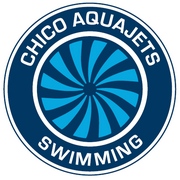 Please Support the fundraising goals of the Chico Aquajets by becoming an Aquajet Sponsor! Sponsor at one of the following levels:GOLD SPONSOR $1000Advertises your business on our team shirt (150 Swimmers + Families)Advertises your business on our website www.chicoaquajets.org Advertises your business at all of our hosted meets Our meets include guests from Vacaville through ReddingSILVER SPONSOR $500Advertises your business on our team shirt (150 Swimmers + Families)Advertises your business on our website www.chicoaquajets.orgBRONZE SPONSOR $100Advertises your business on our team shirt (150 Swimmers + Families)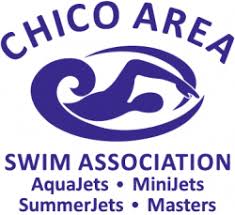 SPONSOR/ UNDERWRITER INFORMATIONYes, I/we would like to support the Chico Aquajets with a tax deductible donation at the following level:SPONSORSHIP DONATION LEVEL:  GOLD/SILVER/BRONZEDONOR INFO: Name or Business name exactly as you would like it to appear in all promotional materials along with your logo in pdf form.Donor’s Name ________________________________________________________Address __________________________________City ________________________State______________ Zip Code ________________ Phone ____________________E-Mail ______________________________________________________________For more information, please contact Chris Daly at coachcdaly@gmail.com Please submit completed form and payment to: PO Box 1131 Chico, CA 95927Chico Aquajets are a non-profit 501(c)(3) organization whereby all donations are tax deductible as allowable by tax lawsTAX ID# 94-2194440